english homework v1. Watch the video below, write down three key points related to the use of past tenses and explain them:https://www.youtube.com/watch?v=EqyKSdza1AQ&list=WL&index=6&t=0s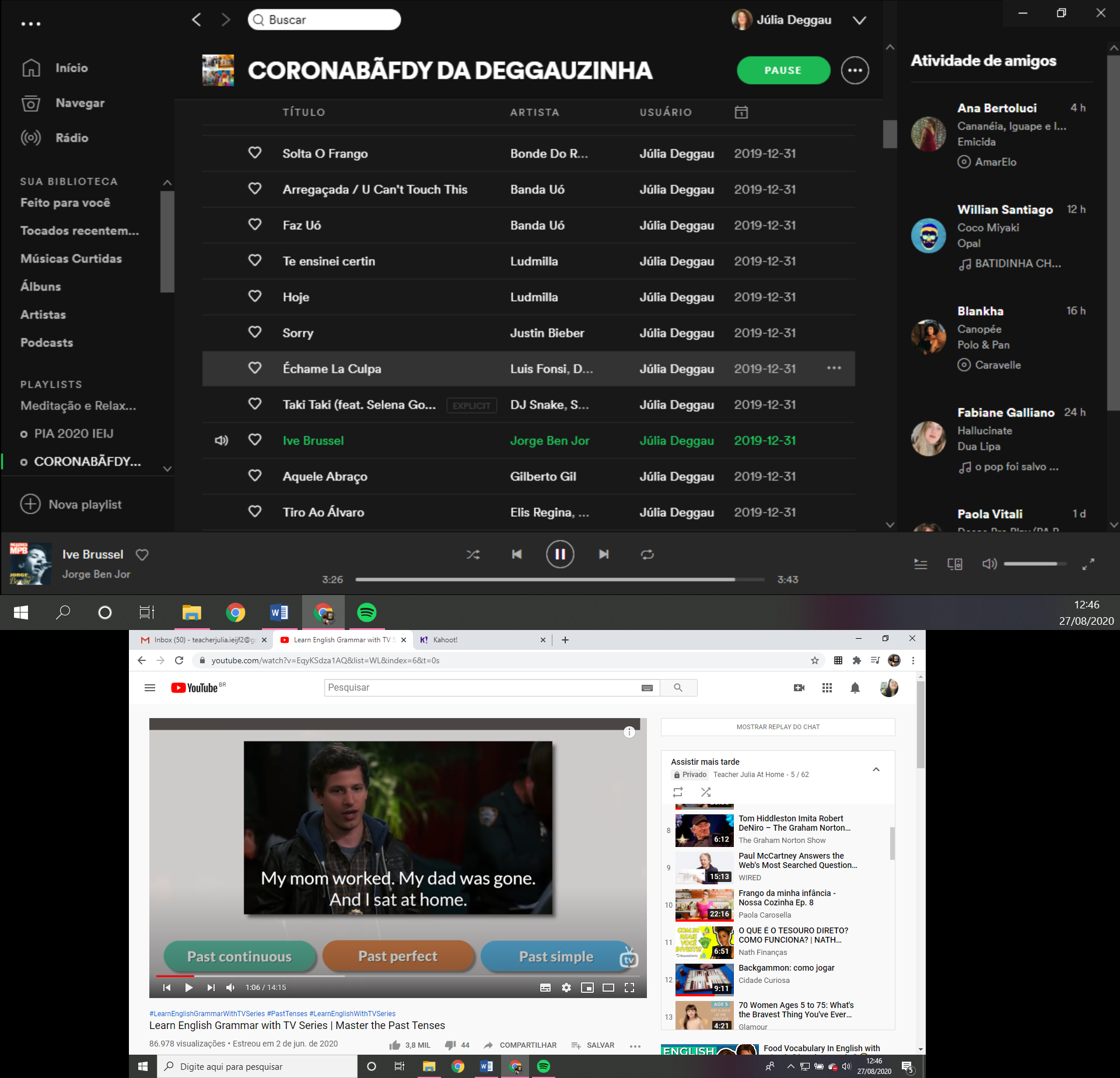 2. Test your knowledge! Play Kahoot:https://kahoot.it/challenge/03138610?challenge-id=823cd869-e490-4260-a8e1-ca06aafd6103_1598543159503